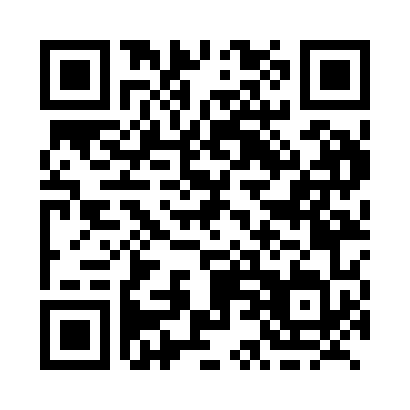 Prayer times for McLeod's, Quebec, CanadaMon 1 Jul 2024 - Wed 31 Jul 2024High Latitude Method: Angle Based RulePrayer Calculation Method: Islamic Society of North AmericaAsar Calculation Method: HanafiPrayer times provided by https://www.salahtimes.comDateDayFajrSunriseDhuhrAsrMaghribIsha1Mon3:025:0012:496:128:3710:352Tue3:035:0112:496:128:3710:353Wed3:045:0112:496:128:3710:344Thu3:055:0212:496:128:3610:335Fri3:065:0312:496:128:3610:326Sat3:075:0312:506:118:3610:317Sun3:085:0412:506:118:3510:318Mon3:105:0512:506:118:3510:309Tue3:115:0612:506:118:3410:2910Wed3:125:0612:506:118:3410:2711Thu3:145:0712:506:108:3310:2612Fri3:155:0812:506:108:3210:2513Sat3:165:0912:516:108:3210:2414Sun3:185:1012:516:098:3110:2315Mon3:195:1112:516:098:3010:2116Tue3:215:1212:516:098:2910:2017Wed3:235:1312:516:088:2910:1918Thu3:245:1412:516:088:2810:1719Fri3:265:1512:516:078:2710:1620Sat3:275:1612:516:078:2610:1421Sun3:295:1712:516:068:2510:1222Mon3:315:1812:516:068:2410:1123Tue3:325:1912:516:058:2310:0924Wed3:345:2012:516:058:2210:0725Thu3:365:2112:516:048:2110:0626Fri3:385:2212:516:038:2010:0427Sat3:395:2312:516:038:1810:0228Sun3:415:2512:516:028:1710:0029Mon3:435:2612:516:018:169:5930Tue3:455:2712:516:018:159:5731Wed3:465:2812:516:008:149:55